«Туған жерім, тұғырым – Балқашым»            Туған жер – адам өмірінде киелі орын алады. Оны елімен, өткенімен және болашақпен байланыстырады. Міне, сондықтан да тіпті балалық шақтан бастап-ақ адамда Отанға деген махаббат сезімі оянады. Отаншылдыққа, Отанға деген сүйіспеншілікке, мақтанышқа, оқушылардың танымдық дағдыларын дамыту, өз пікірлерін ашық жеткізе білуге тәрбиелеу мақсатында Оқушылар сарайының ұйымдастыруымен 2020 жылдың 29 қыркүйек  күні қашықтықтан «Туған жерім, тұғырым – Балқашым» атты қашықтықта брейн-ринг өткізілді. Қатысушылар каламыздың тарихы мен әсем көркем жерлерін слайд бағдарламасы арқылы толық ақпараттар жазып белсенділік танытты.Родина занимает особое место в жизни человека. Это чувство связывает его со страной̆, его прошлым и будущим. Вот почему даже с детства у человека просыпается чувство любви к Родине. С целью воспитания патриотизма, любви к Родине, гордости за свою страну, развития познавательных навыков учащихся и раскрытия их мнения 1 октября 2020 года Дворец школьников прошел конкурс презентаций «Ұлы Балқаш, нұрлы Балхаш». Участники показали свои знания по истории нашего города и достопримечательностям города.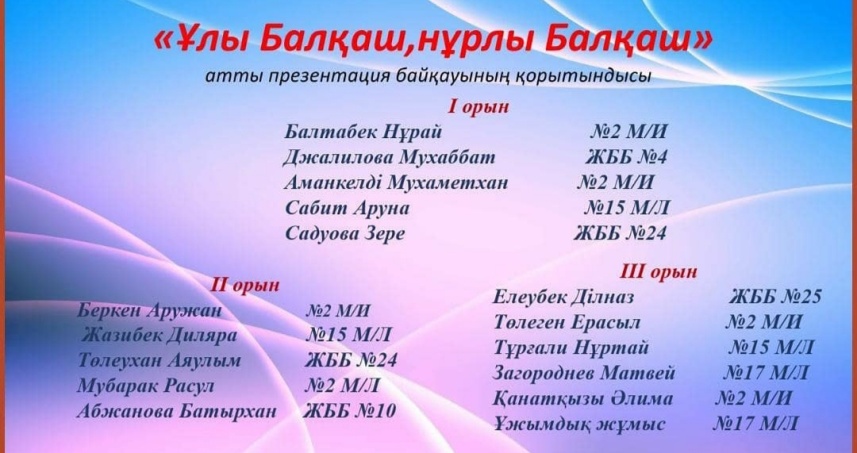 